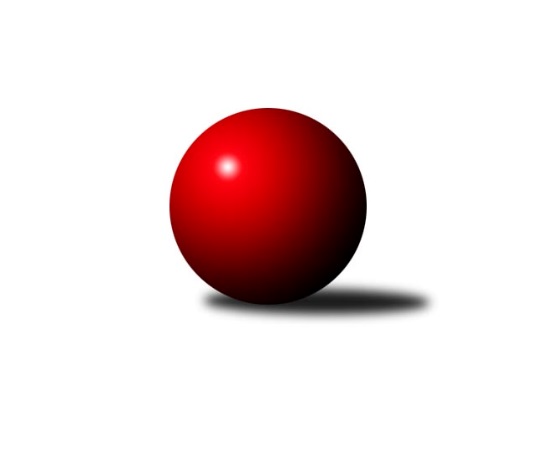 Č.12Ročník 2022/2023	18.6.2024 Okresní přebor OL PV 2022/2023Statistika 12. kolaTabulka družstev:		družstvo	záp	výh	rem	proh	skore	sety	průměr	body	plné	dorážka	chyby	1.	HKK Olomouc D	12	10	1	1	93 : 27 	(54.5 : 29.5)	1685	21	1167	518	33.3	2.	KK Lipník B	11	8	1	2	67 : 43 	(48.0 : 40.0)	1584	17	1125	459	34	3.	TJ Tatran Litovel C	11	7	0	4	64 : 46 	(44.5 : 37.5)	1622	14	1128	494	35.8	4.	KK Šternberk	10	6	0	4	58 : 42 	(41.5 : 26.5)	1584	12	1128	456	32	5.	SK Sigma A	11	6	0	5	58 : 52 	(37.0 : 39.0)	1597	12	1132	465	36.3	6.	TJ Prostějov D	10	6	0	4	44 : 56 	(30.0 : 44.0)	1582	12	1132	450	41	7.	HKK Olomouc C	11	5	0	6	62 : 48 	(37.0 : 39.0)	1558	10	1097	461	31.6	8.	Sokol Přemyslovice C	11	5	0	6	58 : 52 	(46.5 : 41.5)	1568	10	1106	462	37	9.	TJ Sokol Horka nad Moravou	11	5	0	6	52 : 58 	(41.0 : 41.0)	1597	10	1119	478	41.4	10.	KK Troubelice B	11	4	0	7	44 : 66 	(36.0 : 46.0)	1531	8	1087	444	49.5	11.	TJ Prostějov C	11	4	0	7	42 : 68 	(41.5 : 40.5)	1598	8	1112	486	38.1	12.	HKK Olomouc E	11	4	0	7	38 : 72 	(38.5 : 49.5)	1519	8	1095	424	45.7	13.	KK Troubelice A	11	0	0	11	30 : 80 	(30.0 : 52.0)	1496	0	1068	429	42.9Tabulka doma:		družstvo	záp	výh	rem	proh	skore	sety	průměr	body	maximum	minimum	1.	Sokol Přemyslovice C	8	5	0	3	52 : 28 	(39.5 : 24.5)	1616	10	1700	1538	2.	KK Lipník B	6	5	0	1	42 : 18 	(30.0 : 18.0)	1582	10	1641	1520	3.	HKK Olomouc D	5	4	1	0	41 : 9 	(22.5 : 11.5)	1667	9	1761	1566	4.	KK Šternberk	6	4	0	2	42 : 18 	(29.5 : 12.5)	1641	8	1682	1619	5.	TJ Tatran Litovel C	6	4	0	2	36 : 24 	(27.0 : 15.0)	1680	8	1785	1601	6.	KK Troubelice B	4	3	0	1	24 : 16 	(15.0 : 11.0)	1545	6	1588	1498	7.	TJ Sokol Horka nad Moravou	6	3	0	3	32 : 28 	(23.0 : 19.0)	1600	6	1719	1435	8.	SK Sigma A	5	3	0	2	26 : 24 	(14.0 : 14.0)	1632	6	1730	1554	9.	HKK Olomouc E	5	3	0	2	22 : 28 	(20.0 : 20.0)	1568	6	1614	1498	10.	HKK Olomouc C	5	2	0	3	28 : 22 	(21.0 : 19.0)	1649	4	1716	1619	11.	TJ Prostějov C	5	2	0	3	20 : 30 	(20.0 : 20.0)	1616	4	1658	1548	12.	TJ Prostějov D	3	1	0	2	8 : 22 	(8.5 : 15.5)	1612	2	1675	1523	13.	KK Troubelice A	7	0	0	7	22 : 48 	(25.5 : 30.5)	1537	0	1618	1478Tabulka venku:		družstvo	záp	výh	rem	proh	skore	sety	průměr	body	maximum	minimum	1.	HKK Olomouc D	7	6	0	1	52 : 18 	(32.0 : 18.0)	1688	12	1768	1598	2.	TJ Prostějov D	7	5	0	2	36 : 34 	(21.5 : 28.5)	1592	10	1687	1502	3.	KK Lipník B	5	3	1	1	25 : 25 	(18.0 : 22.0)	1585	7	1682	1442	4.	HKK Olomouc C	6	3	0	3	34 : 26 	(16.0 : 20.0)	1540	6	1657	1240	5.	TJ Tatran Litovel C	5	3	0	2	28 : 22 	(17.5 : 22.5)	1607	6	1659	1536	6.	SK Sigma A	6	3	0	3	32 : 28 	(23.0 : 25.0)	1591	6	1722	1415	7.	KK Šternberk	4	2	0	2	16 : 24 	(12.0 : 14.0)	1570	4	1724	1440	8.	TJ Sokol Horka nad Moravou	5	2	0	3	20 : 30 	(18.0 : 22.0)	1596	4	1683	1509	9.	TJ Prostějov C	6	2	0	4	22 : 38 	(21.5 : 20.5)	1595	4	1706	1508	10.	HKK Olomouc E	6	1	0	5	16 : 44 	(18.5 : 29.5)	1510	2	1627	1415	11.	KK Troubelice B	7	1	0	6	20 : 50 	(21.0 : 35.0)	1530	2	1584	1440	12.	Sokol Přemyslovice C	3	0	0	3	6 : 24 	(7.0 : 17.0)	1552	0	1596	1513	13.	KK Troubelice A	4	0	0	4	8 : 32 	(4.5 : 21.5)	1516	0	1624	1394Tabulka podzimní části:		družstvo	záp	výh	rem	proh	skore	sety	průměr	body	doma	venku	1.	HKK Olomouc D	12	10	1	1	93 : 27 	(54.5 : 29.5)	1685	21 	4 	1 	0 	6 	0 	1	2.	KK Lipník B	11	8	1	2	67 : 43 	(48.0 : 40.0)	1584	17 	5 	0 	1 	3 	1 	1	3.	TJ Tatran Litovel C	11	7	0	4	64 : 46 	(44.5 : 37.5)	1622	14 	4 	0 	2 	3 	0 	2	4.	KK Šternberk	10	6	0	4	58 : 42 	(41.5 : 26.5)	1584	12 	4 	0 	2 	2 	0 	2	5.	SK Sigma A	11	6	0	5	58 : 52 	(37.0 : 39.0)	1597	12 	3 	0 	2 	3 	0 	3	6.	TJ Prostějov D	10	6	0	4	44 : 56 	(30.0 : 44.0)	1582	12 	1 	0 	2 	5 	0 	2	7.	HKK Olomouc C	11	5	0	6	62 : 48 	(37.0 : 39.0)	1558	10 	2 	0 	3 	3 	0 	3	8.	Sokol Přemyslovice C	11	5	0	6	58 : 52 	(46.5 : 41.5)	1568	10 	5 	0 	3 	0 	0 	3	9.	TJ Sokol Horka nad Moravou	11	5	0	6	52 : 58 	(41.0 : 41.0)	1597	10 	3 	0 	3 	2 	0 	3	10.	KK Troubelice B	11	4	0	7	44 : 66 	(36.0 : 46.0)	1531	8 	3 	0 	1 	1 	0 	6	11.	TJ Prostějov C	11	4	0	7	42 : 68 	(41.5 : 40.5)	1598	8 	2 	0 	3 	2 	0 	4	12.	HKK Olomouc E	11	4	0	7	38 : 72 	(38.5 : 49.5)	1519	8 	3 	0 	2 	1 	0 	5	13.	KK Troubelice A	11	0	0	11	30 : 80 	(30.0 : 52.0)	1496	0 	0 	0 	7 	0 	0 	4Tabulka jarní části:		družstvo	záp	výh	rem	proh	skore	sety	průměr	body	doma	venku	1.	Sokol Přemyslovice C	0	0	0	0	0 : 0 	(0.0 : 0.0)	0	0 	0 	0 	0 	0 	0 	0 	2.	KK Lipník B	0	0	0	0	0 : 0 	(0.0 : 0.0)	0	0 	0 	0 	0 	0 	0 	0 	3.	KK Šternberk	0	0	0	0	0 : 0 	(0.0 : 0.0)	0	0 	0 	0 	0 	0 	0 	0 	4.	TJ Sokol Horka nad Moravou	0	0	0	0	0 : 0 	(0.0 : 0.0)	0	0 	0 	0 	0 	0 	0 	0 	5.	HKK Olomouc C	0	0	0	0	0 : 0 	(0.0 : 0.0)	0	0 	0 	0 	0 	0 	0 	0 	6.	TJ Prostějov D	0	0	0	0	0 : 0 	(0.0 : 0.0)	0	0 	0 	0 	0 	0 	0 	0 	7.	TJ Prostějov C	0	0	0	0	0 : 0 	(0.0 : 0.0)	0	0 	0 	0 	0 	0 	0 	0 	8.	HKK Olomouc D	0	0	0	0	0 : 0 	(0.0 : 0.0)	0	0 	0 	0 	0 	0 	0 	0 	9.	HKK Olomouc E	0	0	0	0	0 : 0 	(0.0 : 0.0)	0	0 	0 	0 	0 	0 	0 	0 	10.	KK Troubelice B	0	0	0	0	0 : 0 	(0.0 : 0.0)	0	0 	0 	0 	0 	0 	0 	0 	11.	KK Troubelice A	0	0	0	0	0 : 0 	(0.0 : 0.0)	0	0 	0 	0 	0 	0 	0 	0 	12.	SK Sigma A	0	0	0	0	0 : 0 	(0.0 : 0.0)	0	0 	0 	0 	0 	0 	0 	0 	13.	TJ Tatran Litovel C	0	0	0	0	0 : 0 	(0.0 : 0.0)	0	0 	0 	0 	0 	0 	0 	0 Zisk bodů pro družstvo:		jméno hráče	družstvo	body	zápasy	v %	dílčí body	sety	v %	1.	Radek Hejtman 	HKK Olomouc D 	24	/	12	(100%)		/		(%)	2.	Jiří Vodák 	TJ Sokol Horka nad Moravou 	20	/	12	(83%)		/		(%)	3.	Martin Sekanina 	KK Lipník B 	18	/	9	(100%)		/		(%)	4.	Petr Pick 	KK Šternberk  	18	/	9	(100%)		/		(%)	5.	Pavel Močár ml.	Sokol Přemyslovice C 	18	/	10	(90%)		/		(%)	6.	Jiří Ocetek 	-- volný los -- 	18	/	10	(90%)		/		(%)	7.	Petr Vašíček 	HKK Olomouc C 	18	/	11	(82%)		/		(%)	8.	František Zatloukal 	TJ Sokol Horka nad Moravou 	16	/	10	(80%)		/		(%)	9.	Jiří Maitner 	KK Troubelice A 	16	/	11	(73%)		/		(%)	10.	Jan Smékal 	KK Troubelice B 	16	/	12	(67%)		/		(%)	11.	Jiří Fiala 	TJ Tatran Litovel C 	16	/	12	(67%)		/		(%)	12.	Jaroslav Koppa 	KK Lipník B 	14	/	9	(78%)		/		(%)	13.	Jiří Miller 	KK Šternberk  	14	/	9	(78%)		/		(%)	14.	Radek Malíšek 	HKK Olomouc C 	14	/	9	(78%)		/		(%)	15.	František Baslar 	SK Sigma A 	14	/	9	(78%)		/		(%)	16.	Miloslav Vaculík 	KK Troubelice B 	14	/	11	(64%)		/		(%)	17.	Jaroslav Peřina 	KK Lipník B 	14	/	11	(64%)		/		(%)	18.	Jiří Malíšek 	HKK Olomouc C 	14	/	11	(64%)		/		(%)	19.	Michal Sosík 	TJ Prostějov C 	12	/	7	(86%)		/		(%)	20.	Petr Cvrček 	HKK Olomouc D 	12	/	8	(75%)		/		(%)	21.	Michal Svoboda 	HKK Olomouc D 	12	/	9	(67%)		/		(%)	22.	Jiří Vrobel 	TJ Tatran Litovel C 	12	/	9	(67%)		/		(%)	23.	Jiří Kráčmar 	TJ Tatran Litovel C 	12	/	11	(55%)		/		(%)	24.	Dušan Žouželka 	TJ Tatran Litovel C 	12	/	11	(55%)		/		(%)	25.	Aleš Zaoral 	TJ Sokol Horka nad Moravou 	12	/	12	(50%)		/		(%)	26.	Karel Zvěřina 	SK Sigma A 	12	/	12	(50%)		/		(%)	27.	Josef Klaban 	KK Šternberk  	10	/	6	(83%)		/		(%)	28.	Vlastimil Hejtman 	HKK Olomouc D 	10	/	7	(71%)		/		(%)	29.	Petr Mandl 	HKK Olomouc D 	10	/	7	(71%)		/		(%)	30.	Petr Hájek 	SK Sigma A 	10	/	7	(71%)		/		(%)	31.	Oldřich Pajchl 	Sokol Přemyslovice C 	10	/	8	(63%)		/		(%)	32.	Alena Kopecká 	HKK Olomouc E 	10	/	9	(56%)		/		(%)	33.	Jan Černohous 	TJ Prostějov C 	10	/	9	(56%)		/		(%)	34.	Bohuslav Toman 	Sokol Přemyslovice C 	10	/	9	(56%)		/		(%)	35.	Zdeněk Zapletal 	TJ Prostějov D 	10	/	9	(56%)		/		(%)	36.	Magda Leitgebová 	TJ Prostějov D 	8	/	6	(67%)		/		(%)	37.	Alena Machalíčková 	HKK Olomouc E 	8	/	8	(50%)		/		(%)	38.	Kamil Vinklárek 	KK Šternberk  	8	/	8	(50%)		/		(%)	39.	Renata Kolečkářová 	TJ Prostějov D 	8	/	9	(44%)		/		(%)	40.	Miroslav Hyc 	SK Sigma A 	8	/	10	(40%)		/		(%)	41.	Martin Spisar 	TJ Prostějov D 	8	/	10	(40%)		/		(%)	42.	Jaroslav Peřina 	SK Sigma A 	8	/	10	(40%)		/		(%)	43.	Marek Čépe 	TJ Prostějov C 	8	/	11	(36%)		/		(%)	44.	David Rozsypal 	TJ Prostějov C 	8	/	11	(36%)		/		(%)	45.	Josef Šilbert 	-- volný los -- 	8	/	12	(33%)		/		(%)	46.	Miroslav Kotráš 	KK Troubelice A 	8	/	12	(33%)		/		(%)	47.	Miroslav Machalíček 	HKK Olomouc E 	6	/	7	(43%)		/		(%)	48.	Jiří Zapletal 	Sokol Přemyslovice C 	6	/	8	(38%)		/		(%)	49.	Viktor Hula 	KK Troubelice A 	4	/	2	(100%)		/		(%)	50.	Vojtěch Kolla 	HKK Olomouc C 	4	/	3	(67%)		/		(%)	51.	Pavel Toman 	Sokol Přemyslovice C 	4	/	4	(50%)		/		(%)	52.	Denisa Nováková 	TJ Prostějov D 	4	/	5	(40%)		/		(%)	53.	Petr Jurka 	HKK Olomouc D 	4	/	5	(40%)		/		(%)	54.	Michal Dolejš 	KK Lipník B 	4	/	6	(33%)		/		(%)	55.	Marie Kotrášová 	KK Troubelice A 	4	/	6	(33%)		/		(%)	56.	Libuše Mrázová 	HKK Olomouc E 	4	/	6	(33%)		/		(%)	57.	Bohuslava Fajdeková 	HKK Olomouc E 	4	/	7	(29%)		/		(%)	58.	František Kropáč 	KK Troubelice A 	4	/	7	(29%)		/		(%)	59.	Josef Čapka 	TJ Prostějov C 	4	/	9	(22%)		/		(%)	60.	Pavel Řezníček 	KK Troubelice B 	4	/	12	(17%)		/		(%)	61.	Petr Paták 	KK Šternberk  	2	/	2	(50%)		/		(%)	62.	Vilém Zeiner 	KK Lipník B 	2	/	3	(33%)		/		(%)	63.	Vlastimil Kozák 	TJ Tatran Litovel C 	2	/	3	(33%)		/		(%)	64.	Ladislav Polách 	KK Troubelice B 	2	/	3	(33%)		/		(%)	65.	Jana Kührová 	TJ Prostějov D 	2	/	3	(33%)		/		(%)	66.	Milan Dvorský 	Sokol Přemyslovice C 	2	/	4	(25%)		/		(%)	67.	Zdeněk Khol 	KK Lipník B 	2	/	4	(25%)		/		(%)	68.	Milan Král 	HKK Olomouc C 	2	/	4	(25%)		/		(%)	69.	Dušan Říha 	HKK Olomouc E 	2	/	5	(20%)		/		(%)	70.	Vít Zapletal 	Sokol Přemyslovice C 	2	/	5	(20%)		/		(%)	71.	Jaroslav Pospíšil 	-- volný los -- 	2	/	7	(14%)		/		(%)	72.	Drahoslav Smékal 	KK Troubelice B 	2	/	9	(11%)		/		(%)	73.	Miroslav Rédl 	TJ Sokol Horka nad Moravou 	2	/	11	(9%)		/		(%)	74.	Vladimír Holík 	TJ Sokol Horka nad Moravou 	0	/	1	(0%)		/		(%)	75.	Bohuslav Kocurek 	KK Šternberk  	0	/	1	(0%)		/		(%)	76.	Vojtěch Polách 	KK Troubelice B 	0	/	1	(0%)		/		(%)	77.	Josef Krajzinger 	HKK Olomouc C 	0	/	1	(0%)		/		(%)	78.	Zdeněk Chudožilov 	TJ Prostějov C 	0	/	1	(0%)		/		(%)	79.	Eva Paňáková 	TJ Prostějov D 	0	/	1	(0%)		/		(%)	80.	Svatopluk Opavský 	KK Šternberk  	0	/	1	(0%)		/		(%)	81.	Lubomír Blinka 	TJ Tatran Litovel C 	0	/	1	(0%)		/		(%)	82.	Karel Kamínek 	TJ Sokol Horka nad Moravou 	0	/	2	(0%)		/		(%)	83.	Jan Oprštěný 	-- volný los -- 	0	/	2	(0%)		/		(%)	84.	Jitka Sobotová 	-- volný los -- 	0	/	3	(0%)		/		(%)	85.	Lucie Slavíková 	HKK Olomouc C 	0	/	3	(0%)		/		(%)	86.	Jaromír Vémola 	KK Šternberk  	0	/	4	(0%)		/		(%)	87.	Jiří Kolář 	KK Lipník B 	0	/	5	(0%)		/		(%)	88.	Marie Říhová 	HKK Olomouc E 	0	/	6	(0%)		/		(%)	89.	Jana Suralová 	KK Troubelice A 	0	/	10	(0%)		/		(%)	90.	Václav Suchý 	-- volný los -- 	0	/	12	(0%)		/		(%)Průměry na kuželnách:		kuželna	průměr	plné	dorážka	chyby	výkon na hráče	1.	TJ  Prostějov, 1-2	1760	1203	556	33.5	(440.0)	2.	HKK Olomouc, 7-8	1653	1160	493	39.0	(413.4)	3.	HKK Olomouc, 3-4	1630	1133	496	38.0	(407.5)	4.	TJ  Prostějov, 3-4	1623	1147	475	41.5	(405.8)	5.	HKK Olomouc, 5-6	1590	1134	455	44.5	(397.5)	6.	HKK Olomouc, 1-2	1586	1117	469	45.5	(396.6)	7.	Sokol Přemyslovice, 1-2	1583	1112	470	38.1	(395.8)	8.	SK Sigma MŽ Olomouc, 1-2	1548	1095	453	42.0	(387.2)	9.	KKŽ Šternberk, 1-2	1543	1095	448	43.2	(386.0)	10.	KK Lipník nad Bečvou, 1-2	1543	1094	448	39.4	(385.8)Nejlepší výkony na kuželnách:TJ  Prostějov, 1-2TJ Tatran Litovel C	1785	4. kolo	Vlastimil Hejtman 	HKK Olomouc D	484	12. koloHKK Olomouc D	1768	12. kolo	Petr Pick 	KK Šternberk 	481	4. koloTJ Tatran Litovel C	1752	12. kolo	Jiří Fiala 	TJ Tatran Litovel C	475	6. koloKK Šternberk 	1724	4. kolo	Jiří Kráčmar 	TJ Tatran Litovel C	474	12. koloTJ Prostějov D	1687	8. kolo	Jiří Fiala 	TJ Tatran Litovel C	466	4. koloTJ Prostějov D	1675	3. kolo	Jiří Kráčmar 	TJ Tatran Litovel C	465	4. koloTJ Tatran Litovel C	1670	6. kolo	Radek Hejtman 	HKK Olomouc D	454	12. koloTJ Prostějov D	1662	9. kolo	Martin Spisar 	TJ Prostějov D	450	8. koloTJ Tatran Litovel C	1651	1. kolo	Jiří Miller 	KK Šternberk 	449	4. koloTJ Sokol Horka nad Moravou	1644	1. kolo	Martin Spisar 	TJ Prostějov D	449	11. koloHKK Olomouc, 7-8HKK Olomouc D	1761	8. kolo	Michal Svoboda 	HKK Olomouc D	449	8. koloKK Lipník B	1682	4. kolo	Jaroslav Koppa 	KK Lipník B	447	4. koloHKK Olomouc D	1682	4. kolo	Petr Mandl 	HKK Olomouc D	446	8. koloHKK Olomouc D	1674	6. kolo	Radek Hejtman 	HKK Olomouc D	443	2. koloHKK Olomouc D	1654	2. kolo	Michal Svoboda 	HKK Olomouc D	442	6. koloTJ Prostějov D	1630	6. kolo	Radek Hejtman 	HKK Olomouc D	438	8. koloHKK Olomouc D	1566	11. kolo	Radek Hejtman 	HKK Olomouc D	438	6. koloHKK Olomouc E	1565	11. kolo	Radek Hejtman 	HKK Olomouc D	432	4. koloKK Troubelice B	1546	8. kolo	Vlastimil Hejtman 	HKK Olomouc D	429	4. koloKK Šternberk 	1440	2. kolo	Radek Hejtman 	HKK Olomouc D	428	11. koloHKK Olomouc, 3-4SK Sigma A	1722	6. kolo	František Baslar 	SK Sigma A	497	6. koloHKK Olomouc C	1716	2. kolo	Radek Hejtman 	HKK Olomouc D	481	9. koloHKK Olomouc D	1707	9. kolo	Radek Malíšek 	HKK Olomouc C	458	2. koloTJ Prostějov C	1706	4. kolo	Jiří Malíšek 	HKK Olomouc C	456	6. koloHKK Olomouc C	1664	11. kolo	Petr Vašíček 	HKK Olomouc C	454	4. koloHKK Olomouc C	1625	6. kolo	Radek Malíšek 	HKK Olomouc C	448	9. koloHKK Olomouc C	1623	4. kolo	Michal Sosík 	TJ Prostějov C	446	4. koloHKK Olomouc C	1619	9. kolo	Jiří Fiala 	TJ Tatran Litovel C	445	11. koloTJ Tatran Litovel C	1594	11. kolo	Karel Zvěřina 	SK Sigma A	442	6. koloSokol Přemyslovice C	1546	2. kolo	Jiří Malíšek 	HKK Olomouc C	442	4. koloTJ  Prostějov, 3-4HKK Olomouc D	1727	5. kolo	Michal Svoboda 	HKK Olomouc D	457	5. koloTJ Tatran Litovel C	1659	7. kolo	Denisa Nováková 	TJ Prostějov D	451	1. koloTJ Prostějov C	1658	9. kolo	Radek Hejtman 	HKK Olomouc D	448	5. koloTJ Prostějov D	1647	1. kolo	Marek Čépe 	TJ Prostějov C	443	5. koloTJ Prostějov C	1634	1. kolo	Jan Černohous 	TJ Prostějov C	440	9. koloTJ Prostějov C	1627	3. kolo	Miloslav Vaculík 	KK Troubelice B	440	3. koloTJ Prostějov C	1614	5. kolo	Dušan Žouželka 	TJ Tatran Litovel C	432	7. koloKK Troubelice B	1584	3. kolo	Vlastimil Hejtman 	HKK Olomouc D	430	5. koloKK Troubelice A	1571	9. kolo	Marek Čépe 	TJ Prostějov C	430	1. koloTJ Prostějov C	1548	7. kolo	Marek Čépe 	TJ Prostějov C	427	3. koloHKK Olomouc, 5-6SK Sigma A	1677	8. kolo	Petr Hájek 	SK Sigma A	460	8. koloHKK Olomouc C	1651	10. kolo	Michal Sosík 	TJ Prostějov C	449	6. koloHKK Olomouc E	1614	4. kolo	František Baslar 	SK Sigma A	443	8. koloHKK Olomouc E	1604	6. kolo	Pavel Močár ml.	Sokol Přemyslovice C	431	4. koloSokol Přemyslovice C	1596	4. kolo	Miroslav Machalíček 	HKK Olomouc E	430	4. koloTJ Prostějov C	1576	6. kolo	Vojtěch Kolla 	HKK Olomouc C	427	10. koloHKK Olomouc E	1566	10. kolo	Radek Malíšek 	HKK Olomouc C	424	10. koloHKK Olomouc E	1560	2. kolo	Miroslav Machalíček 	HKK Olomouc E	414	6. koloHKK Olomouc E	1498	8. kolo	Alena Kopecká 	HKK Olomouc E	413	10. koloKK Troubelice A	1473	2. kolo	Petr Vašíček 	HKK Olomouc C	409	10. koloHKK Olomouc, 1-2TJ Sokol Horka nad Moravou	1719	8. kolo	Jiří Vodák 	TJ Sokol Horka nad Moravou	470	4. koloTJ Sokol Horka nad Moravou	1698	12. kolo	Petr Hájek 	SK Sigma A	462	4. koloHKK Olomouc D	1680	10. kolo	František Zatloukal 	TJ Sokol Horka nad Moravou	453	12. koloSK Sigma A	1668	4. kolo	Jiří Vodák 	TJ Sokol Horka nad Moravou	453	8. koloHKK Olomouc C	1657	8. kolo	Radek Hejtman 	HKK Olomouc D	449	10. koloTJ Sokol Horka nad Moravou	1622	4. kolo	Jiří Vodák 	TJ Sokol Horka nad Moravou	446	12. koloTJ Sokol Horka nad Moravou	1608	6. kolo	František Zatloukal 	TJ Sokol Horka nad Moravou	443	2. koloTJ Prostějov D	1544	2. kolo	Jiří Vodák 	TJ Sokol Horka nad Moravou	436	6. koloHKK Olomouc E	1533	12. kolo	Aleš Zaoral 	TJ Sokol Horka nad Moravou	435	8. koloTJ Sokol Horka nad Moravou	1520	2. kolo	Vlastimil Hejtman 	HKK Olomouc D	431	10. koloSokol Přemyslovice, 1-2Sokol Přemyslovice C	1700	9. kolo	Jiří Zapletal 	Sokol Přemyslovice C	455	9. koloSokol Přemyslovice C	1677	5. kolo	Pavel Močár ml.	Sokol Přemyslovice C	443	7. koloSokol Přemyslovice C	1638	7. kolo	Pavel Močár ml.	Sokol Přemyslovice C	439	5. koloSokol Přemyslovice C	1627	11. kolo	Bohuslav Toman 	Sokol Přemyslovice C	437	9. koloTJ Sokol Horka nad Moravou	1620	9. kolo	Jiří Zapletal 	Sokol Přemyslovice C	433	5. koloTJ Tatran Litovel C	1609	5. kolo	Jiří Fiala 	TJ Tatran Litovel C	433	5. koloSokol Přemyslovice C	1604	1. kolo	Vlastimil Hejtman 	HKK Olomouc D	433	3. koloHKK Olomouc D	1598	3. kolo	Pavel Močár ml.	Sokol Přemyslovice C	429	10. koloTJ Prostějov C	1597	11. kolo	Miloslav Vaculík 	KK Troubelice B	428	1. koloSokol Přemyslovice C	1579	3. kolo	Oldřich Pajchl 	Sokol Přemyslovice C	426	1. koloSK Sigma MŽ Olomouc, 1-2SK Sigma A	1730	7. kolo	Jiří Maitner 	KK Troubelice A	455	5. koloTJ Sokol Horka nad Moravou	1683	5. kolo	Jiří Vodák 	TJ Sokol Horka nad Moravou	451	5. koloHKK Olomouc D	1674	7. kolo	Radek Hejtman 	HKK Olomouc D	451	7. koloSK Sigma A	1656	11. kolo	Petr Vašíček 	HKK Olomouc C	449	7. koloSK Sigma A	1647	5. kolo	Miroslav Hyc 	SK Sigma A	444	5. koloKK Lipník B	1643	8. kolo	Josef Šilbert 	-- volný los --	442	11. koloTJ Prostějov C	1638	8. kolo	Petr Hájek 	SK Sigma A	441	7. koloKK Lipník B	1633	2. kolo	Jan Smékal 	KK Troubelice B	441	5. koloKK Troubelice A	1624	11. kolo	Jiří Malíšek 	HKK Olomouc C	439	7. koloHKK Olomouc D	1620	1. kolo	Jiří Ocetek 	-- volný los --	439	1. koloKKŽ Šternberk, 1-2KK Šternberk 	1682	12. kolo	Petr Pick 	KK Šternberk 	472	12. koloKK Šternberk 	1645	8. kolo	Jiří Miller 	KK Šternberk 	439	12. koloKK Šternberk 	1640	10. kolo	Petr Pick 	KK Šternberk 	435	8. koloKK Šternberk 	1619	7. kolo	Petr Pick 	KK Šternberk 	433	5. koloKK Šternberk 	1619	3. kolo	Petr Pick 	KK Šternberk 	432	7. koloKK Šternberk 	1577	5. kolo	Jiří Miller 	KK Šternberk 	425	10. koloTJ Sokol Horka nad Moravou	1524	7. kolo	František Zatloukal 	TJ Sokol Horka nad Moravou	425	7. koloSokol Přemyslovice C	1513	8. kolo	Jiří Miller 	KK Šternberk 	424	7. koloTJ Prostějov C	1508	10. kolo	Oldřich Pajchl 	Sokol Přemyslovice C	423	8. koloSK Sigma A	1439	12. kolo	Kamil Vinklárek 	KK Šternberk 	421	10. koloKK Lipník nad Bečvou, 1-2KK Lipník B	1641	1. kolo	Petr Pick 	KK Šternberk 	455	9. koloKK Šternberk 	1634	9. kolo	Martin Sekanina 	KK Lipník B	441	1. koloKK Lipník B	1608	12. kolo	Martin Sekanina 	KK Lipník B	436	3. koloKK Lipník B	1598	7. kolo	Jaroslav Peřina 	KK Lipník B	436	5. koloTJ Prostějov C	1588	12. kolo	Jaroslav Koppa 	KK Lipník B	432	9. koloKK Lipník B	1584	5. kolo	Jaroslav Koppa 	KK Lipník B	428	7. koloKK Lipník B	1574	3. kolo	Martin Sekanina 	KK Lipník B	422	5. koloKK Lipník B	1567	9. kolo	Jaroslav Koppa 	KK Lipník B	421	1. koloKK Lipník B	1520	11. kolo	Martin Sekanina 	KK Lipník B	419	12. koloHKK Olomouc C	1514	3. kolo	Jiří Miller 	KK Šternberk 	416	9. koloČetnost výsledků:	8.0 : 2.0	20x	6.0 : 4.0	13x	5.0 : 5.0	1x	4.0 : 6.0	16x	2.0 : 8.0	16x	10.0 : 0.0	10x	0.0 : 10.0	8x